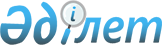 2022-2024 жылдарға арналған Карауыл ауылдық округінің бюджеті туралы
					
			Күшін жойған
			
			
		
					Шығыс Қазақстан облысы Абай аудандық мәслихатының 2022 жылғы 6 қаңтардағы № 18/2-VII шешімі. Күші жойылды - Абай облысы Абай аудандық мәслихатының 2022 жылғы 30 желтоқсандағы № 31/2-VII шешімімен
      Ескерту. Күші жойылды - Абай облысы Абай аудандық мәслихатының 30.12.2022 № 31/2-VII шешімімен (01.01.2023 бастап қолданысқа енгізіледі).
      Қазақстан Республикасының Бюджет кодексінің 9-1 бабының 2-тармағына, 75-бабының 2-тармағына, Қазақстан Республикасының "Қазақстан Республикасындағы жергілікті мемлекеттік басқару және өзін-өзі басқару туралы" Заңының 6-бабы 1-тармағының 1) тармақшасына сәйкес, Абай аудандық мәслихаты ШЕШТІ:
      1. 2022-2024 жылдарға арналған Қарауыл ауылдық округінің бюджеті 1, 2 және 3 қосымшаларға сәйкес, соның ішінде 2022 жылға келесі көлемдерде бекітілсін:
      1) кірістер – 224 503,0 мың теңге, соның ішінде:
      салықтық түсімдер – 51 725,0 мың теңге;
      салықтық емес түсімдер – 0 теңге;
      негізгі капиталды сатудан түсетін түсімдер – 0 теңге;
      трансферттер түсімі – 172 778,0 мың теңге;
      2) шығындар – 227 445,0 мың теңге;
      3)таза бюджеттік кредиттеу – 0 теңге, соның ішінде:
      бюджеттік кредиттер – 0 теңге;
      бюджеттік кредиттерді өтеу – 0 теңге;
      4) қаржы активтерімен операциялар бойынша сальдо – 0 теңге;
      қаржы активтерін сатып алу – 0 теңге;
      мемлекеттің қаржы активтерін сатудан түсетін түсімдер – 0 теңге;
      5) бюджет тапшылығы (профициті) – - 2 942,0 мың теңге;
      6) бюджет тапшылығын қаржыландыру (профицитін пайдалану) –2 942,0 мың теңге;
      қарыздар түсімі – 0 теңге;
      қарыздарды өтеу – 0 теңге;
      бюджет қаражатының пайдаланылатын қалдықтары – 2 942,0 мың теңге.
      Ескерту. 1 тармақ жаңа редакцияда - Абай облысы Абай аудандық мәслихатының 23.12.2022 № 30/10-VII шешімімен (01.01.2022 бастап қолданысқа енгізіледі).


      2. 2022 жылға арналған Карауыл ауылдық округінің бюджетіне аудандық бюджеттен берілетін субвенция көлемі - 135 466,0 мың теңге сомасында ескерілсін.
      3. Осы шешім 2022 жылғы 1 қаңтардан бастап қолданысқа енгізіледі. 2022 жылға арналған Қарауыл ауылдық округінің бюджеті
      Ескерту. 1-қосымша жаңа редакцияда - Абай облысы Абай аудандық мәслихатының 23.12.2022 № 30/10-VII шешімімен (01.01.2022 бастап қолданысқа енгізіледі). 2023 жылға арналған Қарауыл ауылдық округінің бюджеті 2024 жылға арналған Қарауыл ауылдық округінің бюджеті
					© 2012. Қазақстан Республикасы Әділет министрлігінің «Қазақстан Республикасының Заңнама және құқықтық ақпарат институты» ШЖҚ РМК
				
      Мәслихат хатшысы 

Е. Лдибаев
Абай аудандық мәслихатының
2022 жылғы 6 қаңтардағы
№ 18/2-VII шешіміне
1 қосымша
Санаты
Санаты
Санаты
Санаты
Санаты
Сома (мың теңге)
Сыныбы
Сыныбы
Сыныбы
Сыныбы
Сома (мың теңге)
Кіші сыныбы
Кіші сыныбы
Кіші сыныбы
Сома (мың теңге)
Ерекшелігі
Ерекшелігі
Сома (мың теңге)
Атауы
Сома (мың теңге)
I. КІРІСТЕР
224 503,0
1
Салықтық түсімдер
51 725,0
01
Табыс салығы
41 330,0
2
Жеке табыс салығы 
41 330,0
02
Төлем көзінен салық салынбайтын табыстардан ұсталатын жеке табыс салығы
41 330,0
04
Меншiкке салынатын салықтар
10 395,0
1
Мүлiкке салынатын салықтар
600,0
02
Жеке тұлғалардың мүлкiне салынатын салық 
600,0
4
Көлiк құралдарына салынатын салық
9 795,0
01
Заңды тұлғалардан көлiк құралдарына салынатын салық 
395,0
02
Жеке тұлғалардан көлiк құралдарына салынатын салық 
9 400,0
2
Салықтық емес түсiмдер
0
01
Мемлекеттік меншіктен түсетін кірістер
0
5
Мемлекет меншігіндегі мүлікті жалға беруден түсетін кірістер
0
10
Аудандық маңызы бар қала, ауыл, кент, ауылдық округ коммуналдық меншігінің мүлкін жалға беруден түсетін кірістер
0
3
Негізгі капиталды сатудан түсетін түсімдер
0
01
Мемлекеттік мекемелерге бекітілген мемлекеттік мүлікті сату
0
1
Мемлекеттік мекемелерге бекітілген мемлекеттік мүлікті сату
0
02
Жергілікті бюджеттен қаржыландырылатын мемлекеттік мекемелерге бекітілген мүлікті сатудан түсетін түсімдер
0
4
Трансферттер түсімі
172 778,0
02
Мемлекеттік басқарудың жоғары тұрған органдарынан түсетін трансферттер
172 778,0
3
Аудандардың (облыстық маңызы бар қаланың) бюджетінен трансферттер
172 778,0
01
Ағымдағы нысаналы трансферттер
37 312,0
03
Аудандардың (облыстық маңызы бар қаланың) бюджетінен субвенциялар
135 466,0
Функционалдық топ
Функционалдық топ
Функционалдық топ
Функционалдық топ
Функционалдық топ
Функционалдық топ
Сома (мың теңге)
Кіші функция
Кіші функция
Кіші функция
Кіші функция
Кіші функция
Сома (мың теңге)
Бюджеттік бағдарламалардың әкімшісі
Бюджеттік бағдарламалардың әкімшісі
Бюджеттік бағдарламалардың әкімшісі
Бюджеттік бағдарламалардың әкімшісі
Сома (мың теңге)
Бағдарлама
Бағдарлама
Бағдарлама
Сома (мың теңге)
Атауы
Сома (мың теңге)
II.ШЫҒЫНДАР
227 445,0
1
Жалпы сипаттағы мемлекеттiк қызметтер 
102 734,0
1
Мемлекеттiк басқарудың жалпы функцияларын орындайтын өкiлдi, атқарушы және басқа органдар
102 734,0
124
Аудандық маңызы бар қала, ауыл, кент, ауылдық округ әкімінің аппараты
102 734,0
001
Аудандық маңызы бар қала, ауыл, кент, ауылдық округ әкімінің қызметін қамтамасыз ету жөніндегі қызметтер
102 734,0
7
Тұрғын үй-коммуналдық шаруашылық
120 025,0
3
Елді-мекендерді көркейту
120 025,0
124
Аудандық маңызы бар қала, ауыл, кент, ауылдық округ әкімінің аппараты
120 025,0
008
Елді мекендердегі көшелерді жарықтандыру
20 204,0
011
Елді мекендерді абаттандыру мен көгалдандыру
99 821,0
13
Басқалар
4 686,0
9
Басқалар
4 686,0
124
Аудандық маңызы бар қала, ауыл, кент, ауылдық округ әкімінің аппараты
4 686,0
040
Өңірлерді дамытудың 2025 жылға дейінгі бағдарламасы шеңберінде өңірлерді экономикалық дамытуға жәрдемдесу бойынша шараларды іске асыруға ауылдық елді мекендерді жайластыруды шешуге арналған іс-шараларды іске асыру
4 685,0
057
"Ауыл-Ел бесігі" жобасы шеңберінде ауылдық елді мекендердегі әлеуметтік және инженерлік инфрақұрылым бойынша іс-шараларды іске асыру
1,0
III.ТАЗА БЮДЖЕТТІК КРЕДИТТЕУ
0
Бюджеттік кредиттер
0
Бюджеттік кредиттерді өтеу
0
IV. ҚАРЖЫ АКТИВТЕРІМЕН ОПЕРАЦИЯЛАР БОЙЫНША САЛЬДО
0
Қаржы активтерін сатып алу
0
Мемлекеттің қаржы активтерін сатудан түсетін түсімдер
0
V.БЮДЖЕТ ТАПШЫЛЫҒЫ (ПРОФИЦИТІ)
-2 942,0
VI.БЮДЖЕТ ТАПШЫЛЫҒЫН ҚАРЖЫЛАНДЫРУ (ПРОФИЦИТІН ПАЙДАЛАНУ)
2 942,0
Қарыздар түсімі
0
7
Қарыздар түсімдері
0
01
Мемлекеттік ішкі қарыздар
0
2
Қарыз алу келісім-шарттары
0
Қарыздарды өтеу
0
8 
Бюджет қаражаттарының пайдаланылатын қалдықтары
2 942,0
01
Бюджет қаражаты қалдықтары
2 942,0
1
Бюджет қаражатының бос қалдықтары
2 942,0Абай аудандық мәслихатының
2022 жылғы 6 қаңтардағы
№ 18/2-VII шешіміне
2 қосымша
Санаты
Санаты
Санаты
Санаты
Санаты
Сома (мың теңге)
Сыныбы
Сыныбы
Сыныбы
Сыныбы
Сома (мың теңге)
Кіші сыныбы
Кіші сыныбы
Кіші сыныбы
Ерекшелігі
Ерекшелігі
Атауы
I. КІРІСТЕР
155 206,0
1
Салықтық түсімдер
13 596,0
01
Табыс салығы
3 296,0
2
Жеке табыс салығы 
3 296,0
02
Төлем көзінен салық салынбайтын табыстардан ұсталатын жеке табыс салығы
3 296,0
04
Меншiкке салынатын салықтар
10 300,0
1
Мүлiкке салынатын салықтар
618,0
02
Жеке тұлғалардың мүлкiне салынатын салық 
618,0
4
Көлiк құралдарына салынатын салық
9 682,0
02
Жеке тұлғалардан көлiк құралдарына салынатын салық 
9 682,0
2
Салықтық емес түсiмдер
0
01
Мемлекеттік меншіктен түсетін кірістер
0
5
Мемлекет меншігіндегі мүлікті жалға беруден түсетін кірістер
0
10
Аудандық маңызы бар қала, ауыл, кент, ауылдық округ коммуналдық меншігінің мүлкін жалға беруден түсетін кірістер
0
3
Негізгі капиталды сатудан түсетін түсімдер
0
01
Мемлекеттік мекемелерге бекітілген мемлекеттік мүлікті сату
0
1
Мемлекеттік мекемелерге бекітілген мемлекеттік мүлікті сату
0
02
Жергілікті бюджеттен қаржыландырылатын мемлекеттік мекемелерге бекітілген мүлікті сатудан түсетін түсімдер
0
4
Трансферттер түсімі
141 610,0
02
Мемлекеттік басқарудың жоғары тұрған органдарынан түсетін трансферттер
141 610,0
3
Аудандардың (облыстық маңызы бар қаланың) бюджетінен трансферттер
141 610,0
03
Аудандардың (облыстық маңызы бар қаланың) бюджетінен субвенциялар
92 911,0
05
Республикалық бюджеттен жалпы сипаттағы мемлекеттiк қызметтеріне берілетін субвенциялар
48 699,0
Функционалдық топ
Функционалдық топ
Функционалдық топ
Функционалдық топ
Функционалдық топ
Функционалдық топ
Сома (мың теңге)
Кіші функция
Кіші функция
Кіші функция
Кіші функция
Кіші функция
Сома (мың теңге)
Бюджеттік бағдарламалардың әкімшісі
Бюджеттік бағдарламалардың әкімшісі
Бюджеттік бағдарламалардың әкімшісі
Бюджеттік бағдарламалардың әкімшісі
Бағдарлама
Бағдарлама
Бағдарлама
Атауы
II.ШЫҒЫНДАР
155 206,0
1
Жалпы сипаттағы мемлекеттiк қызметтер 
81 298,0
1
Мемлекеттiк басқарудың жалпы функцияларын орындайтын өкiлдi, атқарушы және басқа органдар
81 298,0
124
Аудандық маңызы бар қала, ауыл, кент, ауылдық округ әкімінің аппараты
81 298,0
001
Аудандық маңызы бар қала, ауыл, кент, ауылдық округ әкімінің қызметін қамтамасыз ету жөніндегі қызметтер
81 298,0
7
Тұрғын үй-коммуналдық шаруашылық
69 223,0
3
Елді-мекендерді көркейту
69 223,0
124
Аудандық маңызы бар қала, ауыл, кент, ауылдық округ әкімінің аппараты
69 223,0
008
Елді мекендердегі көшелерді жарықтандыру
20 355,0
011
Елді мекендерді абаттандыру мен көгалдандыру
48 868,0
13
Басқалар
4 685,0
9
Басқалар
4 685,0
124
Аудандық маңызы бар қала, ауыл, кент, ауылдық округ әкімінің аппараты
4 685,0
040
Өңірлерді дамытудың 2025 жылға дейінгі бағдарламасы шеңберінде өңірлерді экономикалық дамытуға жәрдемдесу бойынша шараларды іске асыруға ауылдық елді мекендерді жайластыруды шешуге арналған іс-шараларды іске асыру
4 685,0
III.ТАЗА БЮДЖЕТТІК КРЕДИТТЕУ
0
Бюджеттік кредиттер
0
Бюджеттік кредиттерді өтеу
0
IV. ҚАРЖЫ АКТИВТЕРІМЕН ОПЕРАЦИЯЛАР БОЙЫНША САЛЬДО
0
Қаржы активтерін сатып алу
0
Мемлекеттің қаржы активтерін сатудан түсетін түсімдер
0
V.БЮДЖЕТ ТАПШЫЛЫҒЫ (ПРОФИЦИТІ)
0
VI.БЮДЖЕТ ТАПШЫЛЫҒЫН ҚАРЖЫЛАНДЫРУ (ПРОФИЦИТІН ПАЙДАЛАНУ)
0
Қарыздар түсімі
0
7
Қарыздар түсімдері
0
01
Мемлекеттік ішкі қарыздар
0
2
Қарыз алу келісім-шарттары
0
Қарыздарды өтеу
0
Бюджет қаражаттарының пайдаланылатын қалдықтары
0Абай аудандық мәслихатының
2022 жылғы 6 қаңтардағы
№ 18/2-VII шешіміне
3 қосымша
Санаты
Санаты
Санаты
Санаты
Санаты
Сома (мың теңге)
Сыныбы
Сыныбы
Сыныбы
Сыныбы
Сома (мың теңге)
Кіші сыныбы
Кіші сыныбы
Кіші сыныбы
Ерекшелігі
Ерекшелігі
Атауы
I. КІРІСТЕР
160 277,0
1
Салықтық түсімдер
14 277,0
01
Табыс салығы
3 461,0
2
Жеке табыс салығы 
3 461,0
02
Төлем көзінен салық салынбайтын табыстардан ұсталатын жеке табыс салығы
3 461,0
04
Меншiкке салынатын салықтар
10 816,0
1
Мүлiкке салынатын салықтар
649,0
02
Жеке тұлғалардың мүлкiне салынатын салық 
649,0
4
Көлiк құралдарына салынатын салық
10 167,0
02
Жеке тұлғалардан көлiк құралдарына салынатын салық 
10 167,0
2
Салықтық емес түсiмдер
0
01
Мемлекеттік меншіктен түсетін кірістер
0
5
Мемлекет меншігіндегі мүлікті жалға беруден түсетін кірістер
0
10
Аудандық маңызы бар қала, ауыл, кент, ауылдық округ коммуналдық меншігінің мүлкін жалға беруден түсетін кірістер
0
3
Негізгі капиталды сатудан түсетін түсімдер
0
01
Мемлекеттік мекемелерге бекітілген мемлекеттік мүлікті сату
0
1
Мемлекеттік мекемелерге бекітілген мемлекеттік мүлікті сату
0
02
Жергілікті бюджеттен қаржыландырылатын мемлекеттік мекемелерге бекітілген мүлікті сатудан түсетін түсімдер
0
4
Трансферттер түсімі
146 000,0
02
Мемлекеттік басқарудың жоғары тұрған органдарынан түсетін трансферттер
146 000,0
3
Аудандардың (облыстық маңызы бар қаланың) бюджетінен трансферттер
146 000,0
03
Аудандардың (облыстық маңызы бар қаланың) бюджетінен субвенциялар
97 301,0
05
Республикалық бюджеттен жалпы сипаттағы мемлекеттiк қызметтеріне берілетін субвенциялар
48 699,0
Функционалдық топ
Функционалдық топ
Функционалдық топ
Функционалдық топ
Функционалдық топ
Функционалдық топ
Сома (мың теңге)
Кіші функция
Кіші функция
Кіші функция
Кіші функция
Кіші функция
Сома (мың теңге)
Бюджеттік бағдарламалардың әкімшісі
Бюджеттік бағдарламалардың әкімшісі
Бюджеттік бағдарламалардың әкімшісі
Бюджеттік бағдарламалардың әкімшісі
Бағдарлама
Бағдарлама
Бағдарлама
Атауы
II.ШЫҒЫНДАР
160 277,0
1
Жалпы сипаттағы мемлекеттiк қызметтер 
81 946,0
1
Мемлекеттiк басқарудың жалпы функцияларын орындайтын өкiлдi, атқарушы және басқа органдар
81 946,0
124
Аудандық маңызы бар қала, ауыл, кент, ауылдық округ әкімінің аппараты
81 946,0
001
Аудандық маңызы бар қала, ауыл, кент, ауылдық округ әкімінің қызметін қамтамасыз ету жөніндегі қызметтер
81 946,0
7
Тұрғын үй-коммуналдық шаруашылық
73 646,0
3
Елді-мекендерді көркейту
73 646,0
124
Аудандық маңызы бар қала, ауыл, кент, ауылдық округ әкімінің аппараты
73 646,0
008
Елді мекендердегі көшелерді жарықтандыру
21 358,0
011
Елді мекендерді абаттандыру мен көгалдандыру
52 288,0
13
Басқалар
4 685,0
9
Басқалар
4 685,0
124
Аудандық маңызы бар қала, ауыл, кент, ауылдық округ әкімінің аппараты
4 685,0
040
Өңірлерді дамытудың 2025 жылға дейінгі бағдарламасы шеңберінде өңірлерді экономикалық дамытуға жәрдемдесу бойынша шараларды іске асыруға ауылдық елді мекендерді жайластыруды шешуге арналған іс-шараларды іске асыру
4 685,0
III.ТАЗА БЮДЖЕТТІК КРЕДИТТЕУ
0
Бюджеттік кредиттер
0
Бюджеттік кредиттерді өтеу
0
IV. ҚАРЖЫ АКТИВТЕРІМЕН ОПЕРАЦИЯЛАР БОЙЫНША САЛЬДО
0
Қаржы активтерін сатып алу
0
Мемлекеттің қаржы активтерін сатудан түсетін түсімдер
0
V.БЮДЖЕТ ТАПШЫЛЫҒЫ (ПРОФИЦИТІ)
0
VI.БЮДЖЕТ ТАПШЫЛЫҒЫН ҚАРЖЫЛАНДЫРУ (ПРОФИЦИТІН ПАЙДАЛАНУ)
0
Қарыздар түсімі
0
7
Қарыздар түсімдері
0
01
Мемлекеттік ішкі қарыздар
0
2
Қарыз алу келісім-шарттары
0
Қарыздарды өтеу
0
Бюджет қаражаттарының пайдаланылатын қалдықтары
0